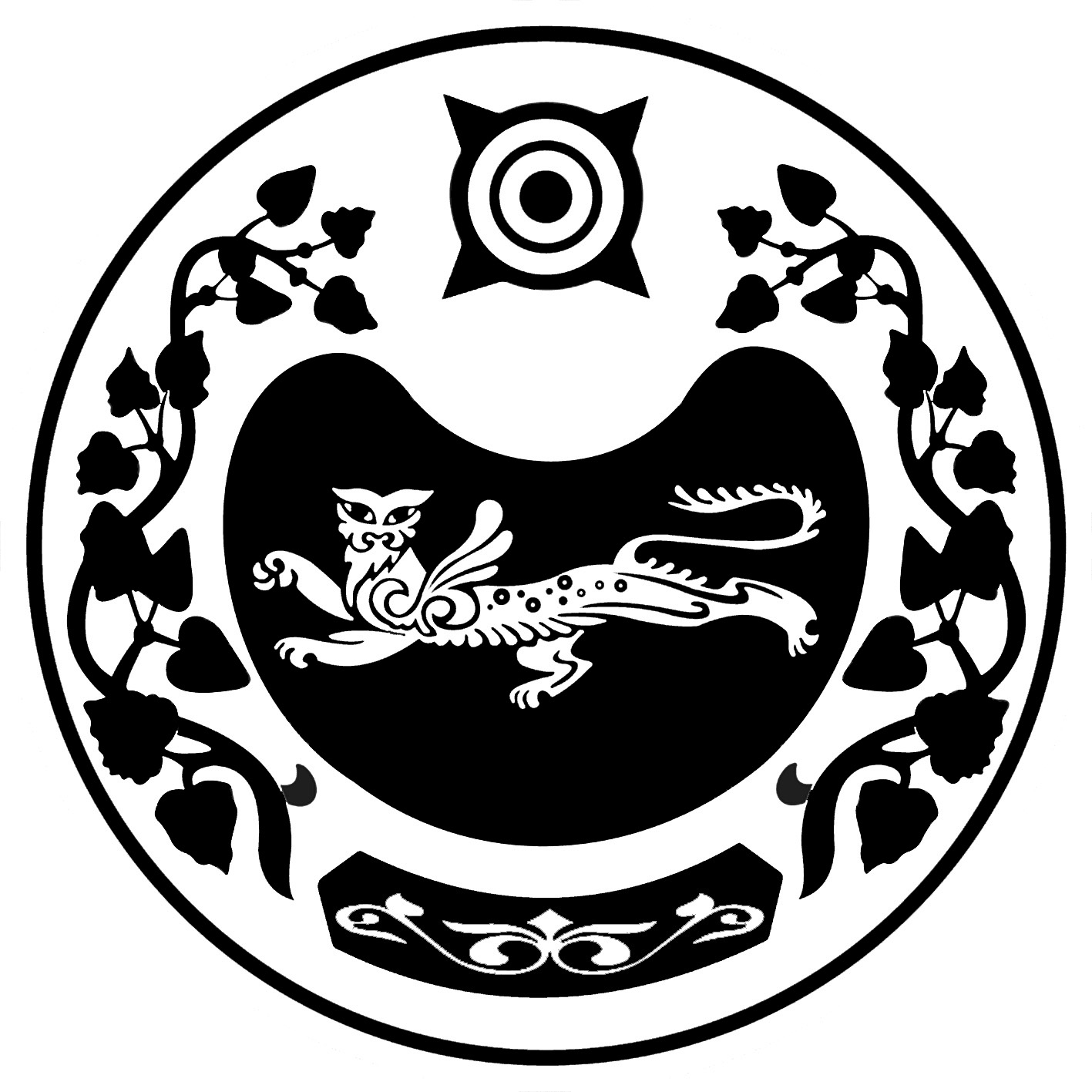 РОССИЯ ФЕДЕРАЦИЯЗЫ		                 РОССИЙСКАЯ ФЕДЕРАЦИЯХАКАС РЕСПУБЛИКАЗЫ  	                            РЕСПУБЛИКА ХАКАСИЯАFБАН ПИЛТIРI АЙМАFЫ	                            УСТЬ-АБАКАНСКИЙ РАЙОНРАСЦВЕТ ААЛ ЧÖБIНIН		                 АДМИНИСТРАЦИЯ УСТАF – ПАСТАА                                            РАСЦВЕТОВСКОГО СЕЛЬСОВЕТАП О С Т А Н О В Л Е Н И Еот   29.12.2020г.        № 351-пп. РасцветО внесении изменений в постановление от 26.01.2016г. № 18-п«Об утверждении муниципальной программы  «Противодействие незаконному обороту наркотиков, снижение масштабов наркотизации населения в Расцветовском сельсовете»»В целях приведения нормативного правового акта в соответствие с действующим законодательством, руководствуясь Уставом муниципального образования Расцветовский сельсовет, Администрация Расцветовского сельсовета  ПОСТАНОВЛЯЕТ:1.Внести в постановление Администрации Расцветовского сельсовета от  26.01.2016г. № 18-п «Об утверждении муниципальной программы  «Противодействие незаконному обороту наркотиков, снижение масштабов наркотизации населения в Расцветовском сельсовете »» следующие изменения:-      паспорт программы читать в новой редакции (приложение);-      таблицу 2 программы читать в новой редакции (приложение).2. Настоящее постановление вступает в силу после официального опубликования (обнародования).3. Настоящее постановление обнародовать  на официальном сайте Администрации в сети Интернет. 4.    Контроль за исполнением настоящего постановления оставляю за собой.                     Глава  Расцветовского сельсовета                             А.В.МадисонПриложение 1к постановлению АдминистрацииРасцветовского сельсоветаот  29.12.2020г.  № 351-пПАСПОРТмуниципальной программыПротиводействие незаконному обороту наркотиков, снижение масштабовнаркотизации населения  Расцветовского сельсоветаРесурсное обеспечение реализации муниципальной программы	таблица 2Ответственный исполнительАдминистрация Расцветовского сельсоветаСоисполнителиМКУ «Культурно-спортивный комплекс Расцвет»ЦельОбеспечение общественной безопасности  жителей  Расцветовского сельсоветаЗадачи-предотвращение незаконного распространения наркотических веществ на территории  муниципального образования  Расцветовский сельсовет;-создание активной системы первичной профилактики злоупотребления наркотическими веществамиЦелевые показатели-доля уничтоженных очагов дикорастущей конопли составит 100% от общей площади зарегистрированных очагов;в 2016 году – 100 %;в 2017 году  - 100%, в 2018 году – 100%,в 2019 году – 100%,в 2020 году  - 100% ,в 2021 году  - 100% ,в 2022 году  - 100%                                          -уменьшить количество преступлений, связанных с употреблением и распространением  наркотических веществ:                                                                          в 2016 году -  на 1%,в 2017 году  - на 1%, в 2018 году  - на 1%,в 2019 году  - на 1%,в 2020 году  - на 1%,в 2021 году  - на 1%,в 2022 году  - на 1%                   Этапы и сроки реализацииэтапы не выделяютсяОбъем бюджетных ассигнованийФинансирование  предусмотрено в сумме 50 000,00 рублей2018 год – 0 рублей;2019 год – 0 рублей;2020 год – 10 000 рублей;2021 год – 10 000  рублей;2022 год – 10 000  рублейОжидаемые результаты реализацииОздоровление общества в целом от случаев употребления и распространения наркотических веществ, максимально возможное уменьшение риска заболевания людей, связанного с употреблением наркотических веществНаименованиемуниципальной программы, мероприятия  основного мероприятияГРБСОтветственный исполнитель, соисполнителиОбъемы бюджетных ассигнований по годам,  рублейОбъемы бюджетных ассигнований по годам,  рублейОбъемы бюджетных ассигнований по годам,  рублейОбъемы бюджетных ассигнований по годам,  рублейОбъемы бюджетных ассигнований по годам,  рублейОбъемы бюджетных ассигнований по годам,  рублейОбъемы бюджетных ассигнований по годам,  рублейНаименованиемуниципальной программы, мероприятия  основного мероприятияГРБСОтветственный исполнитель, соисполнители2016201720182019202020212022Наименованиемуниципальной программы, мероприятия  основного мероприятияГРБСОтветственный исполнитель, соисполнители2016201720182019202020212022Наименованиемуниципальной программы, мероприятия  основного мероприятияГРБСОтветственный исполнитель, соисполнители2016201720182019202020212022Наименованиемуниципальной программы, мероприятия  основного мероприятияГРБСОтветственный исполнитель, соисполнители2016201720182019202020212022Наименованиемуниципальной программы, мероприятия  основного мероприятияГРБСОтветственный исполнитель, соисполнители2016201720182019202020212022Наименованиемуниципальной программы, мероприятия  основного мероприятияГРБСОтветственный исполнитель, соисполнители2016201720182019202020212022123456789Муниципальная программа Противодействие незаконному обороту наркотиков, снижение масштабов наркотизации населения в Расцветовском сельсоветеОтветственный исполнитель – Администрация Расцветовского сельсовета----10000,0010000,0010000,00Профилактика злоупотреблениянаркотическими веществамиОтветственный исполнитель – Администрация Расцветовского сельсовета----10000,0010000,0010000,00Мероприятие 1Мероприятие по профилактике злоупотребления наркотиками и их незаконного оборотаОтветственный исполнитель – Администрация Расцветовского сельсовета----10000,0010000,0010000,00